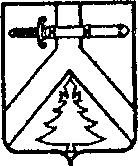 АДМИНИСТРАЦИЯ ШАЛОБОЛИНСКОГО СЕЛЬСОВЕТАКУРАГИНСКОГО РАЙОНА КРАСНОЯРСКОГО КРАЯПОСТАНОВЛЕНИЕ08.02.2022	      с. Шалоболино	№ 1-п        О внесении изменений в постановление от 11.05.2018  15-п «Об утверждении Правил внутреннего трудового распорядка в администрации Шалоболинского сельсовета»В соответствии с Трудовым кодексом Российской Федерации, Федеральным законом от 06.10.2003 №131-ФЗ «Об общих принципах организации местного самоуправления в Российской Федерации», Уставом муниципального образования Шалоболинский  сельсовет ПОСТАНОВЛЯЕТ:          1. Внести изменения в постановление от 11.05.2018 № 15-п «Об утверждении Правил внутреннего трудового распорядка в администрации Шалоболинского сельсовета»1.1. в пункте 2.18 изложить в новой редакции:«2.18. Прием на работу оформляется трудовым договором. Работодатель вправе издать на основании заключенного трудового договора приказ (распоряжение) о приеме на работу. Содержание приказа (распоряжения) работодателя должно соответствовать условиям заключенного трудового договора. При приеме на работу (до подписания трудового договора) работодатель обязан ознакомить работника под роспись с правилами внутреннего трудового распорядка, иными локальными нормативными актами, непосредственно связанными с трудовой деятельностью работника, коллективным договором. »  2. Контроль за исполнением настоящего постановления возложить на  и.о.заместителя главы администрации сельсовета Чуприянову Т.А.4. Опубликовать Постановление в газете «Сельские вести» и на «Официальном интернет-сайте администрации Шалоболинского сельсовета» (http://shalobolino.ru/).5. Постановление вступает в силу со дня его официального опубликования.Глава  администрацииШалоболинского сельсовета                                                           А.С.Антошкина